ЛИЧНЫЙ КАБИНЕТ НАЛОГОПЛАТЕЛЬЩИКА ЛУЧШЕ ЛИЧНОГО ВИЗИТА В НАЛОГОВУЮ ИНСПЕКЦИЮПреимущества:Можно и нужно обращаться в налоговую инспекцию не посещая её.Не нужно никуда ехать и тратить время на очереди в налоговых инспекциях и банках.Оплатить все имущественные налоги, задолженности и пошлины можно по Интернету без посещения банка или почты.Можно видеть актуальную информацию обо всех, принадлежащих Вам на праве собственности, объектах недвижимости и транспортных средствах.Одно из главных новшеств ЛК - формула расчета налога, которая позволяет не только видеть, как рассчитывается налог и какие элементы участвуют в расчете, но также увидеть расчет налога по своему имуществу.На любой Ваш вопрос будет дан ответ прямо в Ваш Личный кабинет. Вся переписка сохраняется.Если Вы останетесь недовольны обслуживанием, то можете попросить связаться с Вами по оставленному Вами в Личном Кабинете номеру телефона.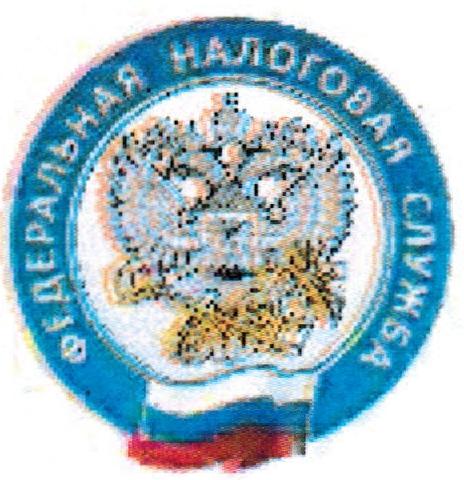 ПОДКЛЮЧАЙТЕСЬ К ЛИЧНОМУ КАБИНЕТУОБРАТИТЕСЬ К ЛЮБОМУ СОТРУДНИКУ НАЛОГОВОЙИНСПЕКЦИИ, ЧТОБЫ ВАС СЕЙЧАС ЖЕ ПОДКЛЮЧИЛИ КЛИЧНОМУ КАБИНЕТУПОЖАЛУЙСТА, НЕ УХОДИТЕ ИЗ НАЛОГОВОЙ ИНСПЕКЦИИБЕЗ ПЕРВИЧНОГО ПАРОЛЯ ДОСТУПА В ЛИЧНЫЙКАБИНЕТ И НЕ ЗАБЫВАЙТЕ ИМ ПОЛЬЗОВАТЬСЯ